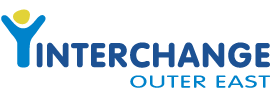 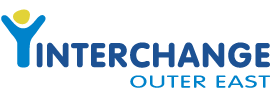 Plan Management Administration OfficerPositions Vacant: Part time 19 hours per week$31.18/hrFor over 35 years Interchange Outer East (IOE) has been delivering programs and services that support not only the person with a disability but every family member. We currently have a part time vacancy for a Plan Management Administration Officers within our dedicated finance team.The position of Plan Management Administration Officer will undertake a variety of tasks associated with the administration of the National Disability Insurance Scheme (NDIS) for the participants of IOE. The hours are 19 per week and may be worked over three days – Tuesday, Wednesday & Friday.Job SummaryFoster positive relationships with participants or their nomineeRespond to participant or nominee inquiriesUpdate participant information on a variety of databasesSupport participants and/or their nominee to establish and work within a budgetRegularly review participants’ plans and budget balancesPrepare service agreements.Generate monthly statementsWork directly with providers to resolve any billing issuesEnsure timely and quality data flow between IOE and the NDIS portal, including service bookings, claiming and remittingEnsure accurate record keeping for the acquittal of NDIS funds and audit processesUndertake ongoing self-education regarding disability services, products and suppliersSkills & ExperienceEssentialHigh level communication skills, both written and verbal, including strong interpersonal skillsDemonstrated competence in Microsoft Excel and a working knowledge of Microsoft Word, Outlook and web-based platformsCommitment to learn and develop new skillsAn understanding of accounting and audit processesAbility to work independently and in an active team environmentSound knowledge and experience of administrative practices, procedures and processesAbility to handle a number of tasks concurrently with minimum supervisionAbility to produce work with a high degree of accuracyDesirable	Knowledge of the NDIS and the disability sectorExperience working in a community-based organisationProspective candidates will need to undergo a series of safety screening checks before appointment to any position at Interchange Outer East.  Our recruitment procedures reflect our commitment to the safety of the people we support.  Safety screening includes:A Working with Children CheckNational Police history check (Crimcheck)Disability Worker Exclusion SchemeIn addition to the safety screening, the successful applicant will be required to provide proof of currency for first aid certification – Provide First Aid HLTAID004.Generous salary packaging is available on commencement.Applications including a cover letter and resume should be emailed to rita.tuccio@ioe.org.au.  A position description can be obtained by contacting our Reception on 9758 5522 or from our website at www.ioe.org.au.  Applications close Friday 15th February 2019